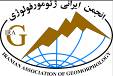 نهمین صورتجلسه هیات مدیره انجمن ژئومورفولوژی ایران مورخه 30/2/1391نهمین جلسه هیات مدیره  انجمن ژئومورفولوژی ایران در روز چهارشنبه مورخ 30/ 2/1391 راس ساعت 16 در دانشکده جغرافیای دانشگاه تهران تشکیل گردید.  در این جلسه از نمایندگان قطب علمی مطالعات محیط طبیعی از دانشگاه تهران، قطب علمی تحلیل فضایی مخاطرات محیطی از دانشگاه خوارزمی، رئیس انجمن مدیریت بحران و رئیس انجمن ایرانی اقلیم شناسی جهت تبادل نظر و جلب همکاری های مشترک دعوت به عمل آمده بود. در این جلسه ابتدا آقای دکتر یمانی از سوی هیات مدیره به عنوان مدیر جلسه از حضور میهمانان قدردانی نمودند. سپس مقدمه ای در خصوص اهداف تشکیل جلسه مشترک و ضرورت ایجاد ارتباطات سازمانی و علمی مطرح و در پایان دستور جلسه را به شرح زیر قرائت نمودند و مقرر شد که موضوعات مطرح شده در این جلسه و مصوبات آن جهت اجرایی شدن در شوراهای هر انجمن و قطب علمی مطرح شده و نتایج آن در جلسه مشترک بعدی مورد بحث و تصویب قرار گیرد.  دستور جلسهاهداف مشترک انجمن های علمی و قطب های علمی تشکیل اتحادیه مجامع علمی همسوگزارش کمیته های تخصصی امور جاری- آقای دکتر پور حیدری رئیس انجمن مدیریت بحران ضمن ارائه مصور اهداف و دستور کار فعالیت ها ی آن انجمن بر ضرورت ایجاد ارتباط سازمانی بین انجمن ها تاکید نمودند و آمادگی آن انجمن را برای برگزاری نشست های مشترک و همایشهای مرتبط اعلام نمودند.-آقای دکتر علیجانی رئیس انجمن ایرانی اقلیم شناسی و مدیر قطب علمی تحلیل فضایی، ضمن با اهمیت شمردن برگزاری جلسات مشترک و ضروری دانستن تداوم آنها گزارشی از فعالیت های انجمن اقلیم شناسی ارائه کرده و ایشان نیز برای همکاری های مشترک اعلام آمادگی نمودند.   -  آقای دکتر علوی پناه عضو قطب علمی مطالعات محیط طبیعی نیز روی موضوع فعالیت های مشترک تاکید نموده و انجام فعالیت های پژوهشی مشترک ضروری برشمردند.-  به دنبال آن هر یک از حاضرین در جلسه به ترتیب موضوعاتی را مطرح نمودند که اهم آنها اولویت داده به محور های پژوهشی، ارتباطات سازمانی و بین دانشگاهی و همچنین روابط عمومی و انعکاس نتایج و تولیدات علمی و از طرفی بررسی کم و کاستی ها از دیدگاه آسیب شناسی موجود در مجامع علمی موجود بحث کردند.  - در پایان مدیر جلسه نظرات و پیشنهادات اعضای انجمن و نمایندگان حاضر را جمع بندی نمودند که به شرح زیر مورد موافقت قرار گرفت.موافقت گردید اتحادیه ای تحت عنوان اتحادیه مجامع جغرافیایی همسو تشکیل گردد.مقرر شد هر یک از انجمن های علمی رشته های جغرافیا و نیز قطب های علمی جغرافیایی ظرف یک ماه آتی نماینده ای برای تشکیل جلسه مشترک بعدی معرفی نمایند. در این خصوص انجمن علمی ژئومورفولوژی عهده دار هماهنگی های لازم برای تشکیل جلسه بعدی گردید.مقرر شد موضوع و دستور جلسه آتی در شورا های آن مجامع مورد بحث قرار گرفته و کتبا به عنوان طرح در دستور جلسه اعلام گردد.موافقت گردید محور فعالیت های مشترک روی موضوعات پژوهش های مشترک، ارتباطات بین المللی و برنامه ترویج و انتشار فعالیت ها متمرکز گردد.جلسه راس ساعت 18 با ذکر صلوات خاتمه یافت.دکتر عزت اله قنواتی                             دکتر سیاوش شایان                     دکتر محمدحسین نادر صفت                          دانشگاه تربیت معلم                               دانشگاه تربیت مدرس                        دانشگاه آزاد اسلامی                                آقای فاضل ایرانمنش                       دکتر  محمد حسین رامشت                       دکتر محمد رضا ثروتی                                             مرکز تحقیقات جهاد                                 دانشگاه اصفهان                              دانشگاه شهید بهشتی                                             دکتر مجتبی یمانی                                     دکتر مهران مقصودی                          سعید نگهبان     دانشگاه تهران                                           دانشگاه تهران                    مسئول دفتر انجمن ژئومورفولوژی 